https://35.tvoysadik.ruПамятка. Осторожно: сосульки!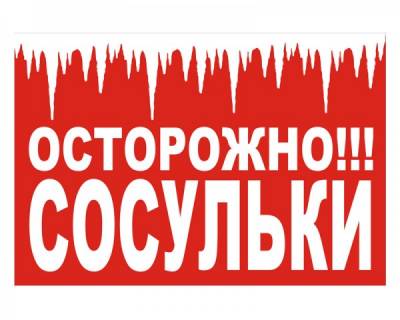 УВАЖАЕМЫЕ РОДИТЕЛИ!ПРОСИМ ОБРАТИТЬ ВАШЕ ВНИМАНИЕ НА ВОЗМОЖНОСТЬ СХОДА СНЕГА И ПАДЕНИЕ СОСУЛЕК.БУДЬТЕ ОСТОРОЖНЫ! ПРОВЕДИТЕ БЕСЕДУ С ДЕТЬМИ!   При наступлении тёплых дней гроздья сосулек бывают развешены по крышам и балконам. Помните, в это время необходимо быть особенно внимательными, сосулька хрупка и может упасть вам на голову.Старайтесь выбирать безопасный маршрут. Увидев сосульки на крыше, перейдите на другую сторону, где их нет. Если, невозможно выбрать безопасный маршрут, старайтесь пройти опасное место как можно быстрее. Обязательно крепко держите ребенка за руку со стороны, которая дальше от опасности.Обходите стороной места, обнесённые предупредительной лентой.Чтобы избежать опасности падения сосулек, держитесь как можно дальше от стен домов. Довольно безопасное расстояние больше трех метров. Не ходите по улице в наушниках, вы не услышите шума падающего снега с крыши.Не подходите к домам со скатными крышами.Избегайте нахождения вблизи линий электропередачи, карнизов зданий и других объектов, с которых возможен сход снега.Не стесняйтесь позвонить в коммунальную или аварийную службу и сообщить им о нависших сосульках.    Опасные сосульки образуются очень быстро, и совсем не обязательно, чтобы они были большими.Берегите себя! Составитель: Гаркунова Н.С.